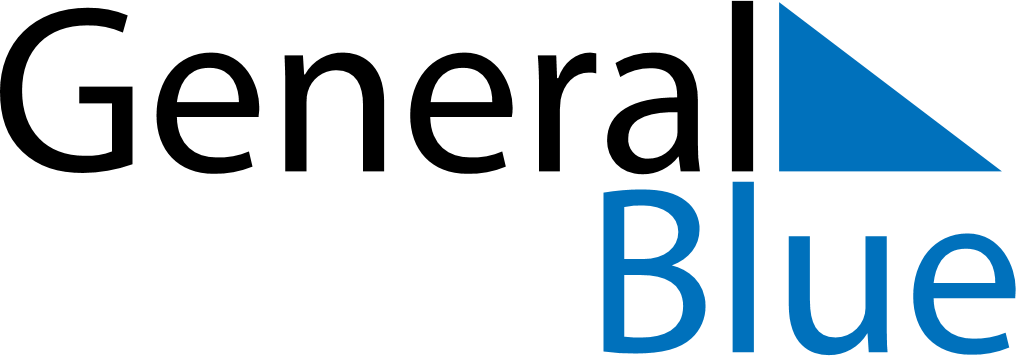 June 2025June 2025June 2025June 2025June 2025June 2025South SudanSouth SudanSouth SudanSouth SudanSouth SudanSouth SudanSundayMondayTuesdayWednesdayThursdayFridaySaturday1234567891011121314Feast of the Sacrifice (Eid al-Adha)15161718192021222324252627282930NOTES